Please e-mail to tom@pipelineknowledge.com.  For checks an invoice will be sent for payment.  For credit cards a paid receipt will be sent.  Training Request FormTraining Request FormTraining Request FormTraining Request FormTraining Request FormTraining Request FormTraining Request FormTraining Request FormTraining Request FormClass Request – Please put a check or x in front of the class or classes desired.Class Request – Please put a check or x in front of the class or classes desired.Class Request – Please put a check or x in front of the class or classes desired.Class Request – Please put a check or x in front of the class or classes desired.Class Request – Please put a check or x in front of the class or classes desired.Class Request – Please put a check or x in front of the class or classes desired.Class Request – Please put a check or x in front of the class or classes desired.Class Request – Please put a check or x in front of the class or classes desired.Class Request – Please put a check or x in front of the class or classes desired.Class Request – Please put a check or x in front of the class or classes desired.____ Introduction to Midstream____ Equipment and Components____ Pipeline Field Operations____ Control Center Operations____ SCADA and Controls____ Introduction to Leak Detection____ Pipeline Integrity 1____ Pipeline Integrity 2____ Pipeline Integrity 3____ US Pipeline Regulations____ Pipeline Economics____ Pipeline Construction____ Introduction to Midstream____ Equipment and Components____ Pipeline Field Operations____ Control Center Operations____ SCADA and Controls____ Introduction to Leak Detection____ Pipeline Integrity 1____ Pipeline Integrity 2____ Pipeline Integrity 3____ US Pipeline Regulations____ Pipeline Economics____ Pipeline Construction____ Introduction to Midstream____ Equipment and Components____ Pipeline Field Operations____ Control Center Operations____ SCADA and Controls____ Introduction to Leak Detection____ Pipeline Integrity 1____ Pipeline Integrity 2____ Pipeline Integrity 3____ US Pipeline Regulations____ Pipeline Economics____ Pipeline Construction____ Facility Construction____ Hydraulics and Hydraulic Tools____ Pipeline and Facility Engineering and Design____ Energy Pipelines____ Origins or Oil and Gas____ History of Pipelines ____ Successful Joint Ventures____ Oil Power and System Optimization____ Applied Pipeline Hydraulics____ Pipeline Organizations and People____ Abnormal Operations____ US Pipeline Safety Regulations____ Facility Construction____ Hydraulics and Hydraulic Tools____ Pipeline and Facility Engineering and Design____ Energy Pipelines____ Origins or Oil and Gas____ History of Pipelines ____ Successful Joint Ventures____ Oil Power and System Optimization____ Applied Pipeline Hydraulics____ Pipeline Organizations and People____ Abnormal Operations____ US Pipeline Safety Regulations____ Facility Construction____ Hydraulics and Hydraulic Tools____ Pipeline and Facility Engineering and Design____ Energy Pipelines____ Origins or Oil and Gas____ History of Pipelines ____ Successful Joint Ventures____ Oil Power and System Optimization____ Applied Pipeline Hydraulics____ Pipeline Organizations and People____ Abnormal Operations____ US Pipeline Safety Regulations____ Facility Construction____ Hydraulics and Hydraulic Tools____ Pipeline and Facility Engineering and Design____ Energy Pipelines____ Origins or Oil and Gas____ History of Pipelines ____ Successful Joint Ventures____ Oil Power and System Optimization____ Applied Pipeline Hydraulics____ Pipeline Organizations and People____ Abnormal Operations____ US Pipeline Safety Regulations____ Facility Construction____ Hydraulics and Hydraulic Tools____ Pipeline and Facility Engineering and Design____ Energy Pipelines____ Origins or Oil and Gas____ History of Pipelines ____ Successful Joint Ventures____ Oil Power and System Optimization____ Applied Pipeline Hydraulics____ Pipeline Organizations and People____ Abnormal Operations____ US Pipeline Safety Regulations____ Facility Construction____ Hydraulics and Hydraulic Tools____ Pipeline and Facility Engineering and Design____ Energy Pipelines____ Origins or Oil and Gas____ History of Pipelines ____ Successful Joint Ventures____ Oil Power and System Optimization____ Applied Pipeline Hydraulics____ Pipeline Organizations and People____ Abnormal Operations____ US Pipeline Safety Regulations____ Facility Construction____ Hydraulics and Hydraulic Tools____ Pipeline and Facility Engineering and Design____ Energy Pipelines____ Origins or Oil and Gas____ History of Pipelines ____ Successful Joint Ventures____ Oil Power and System Optimization____ Applied Pipeline Hydraulics____ Pipeline Organizations and People____ Abnormal Operations____ US Pipeline Safety RegulationsNameTitleCompanyAddressCityCityCityCityStateZip CodeZip CodeZip CodeZip CodeE-mailPhonePhonePhonePhonePayment Method__ Personal Charge Card    __Procurement Card    __Personal Check              __Company Check or ACH__ Personal Charge Card    __Procurement Card    __Personal Check              __Company Check or ACH__ Personal Charge Card    __Procurement Card    __Personal Check              __Company Check or ACH__ Personal Charge Card    __Procurement Card    __Personal Check              __Company Check or ACH__ Personal Charge Card    __Procurement Card    __Personal Check              __Company Check or ACH__ Personal Charge Card    __Procurement Card    __Personal Check              __Company Check or ACH__ Personal Charge Card    __Procurement Card    __Personal Check              __Company Check or ACH__ Personal Charge Card    __Procurement Card    __Personal Check              __Company Check or ACH__ Personal Charge Card    __Procurement Card    __Personal Check              __Company Check or ACHIf by Card__Visa  __ Master Card   NumberNumberIf by Card__Visa  __ Master Card   Ex DateEx DateSecurity codeSecurity codeCardholder NameAddressCityStateZip CodeIf you prefer to supply the above information by phone please call 281-579-8877If you prefer to supply the above information by phone please call 281-579-8877If you prefer to supply the above information by phone please call 281-579-8877If you prefer to supply the above information by phone please call 281-579-8877If you prefer to supply the above information by phone please call 281-579-8877If you prefer to supply the above information by phone please call 281-579-8877If you prefer to supply the above information by phone please call 281-579-8877If you prefer to supply the above information by phone please call 281-579-8877If you prefer to supply the above information by phone please call 281-579-8877If you prefer to supply the above information by phone please call 281-579-8877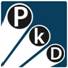 